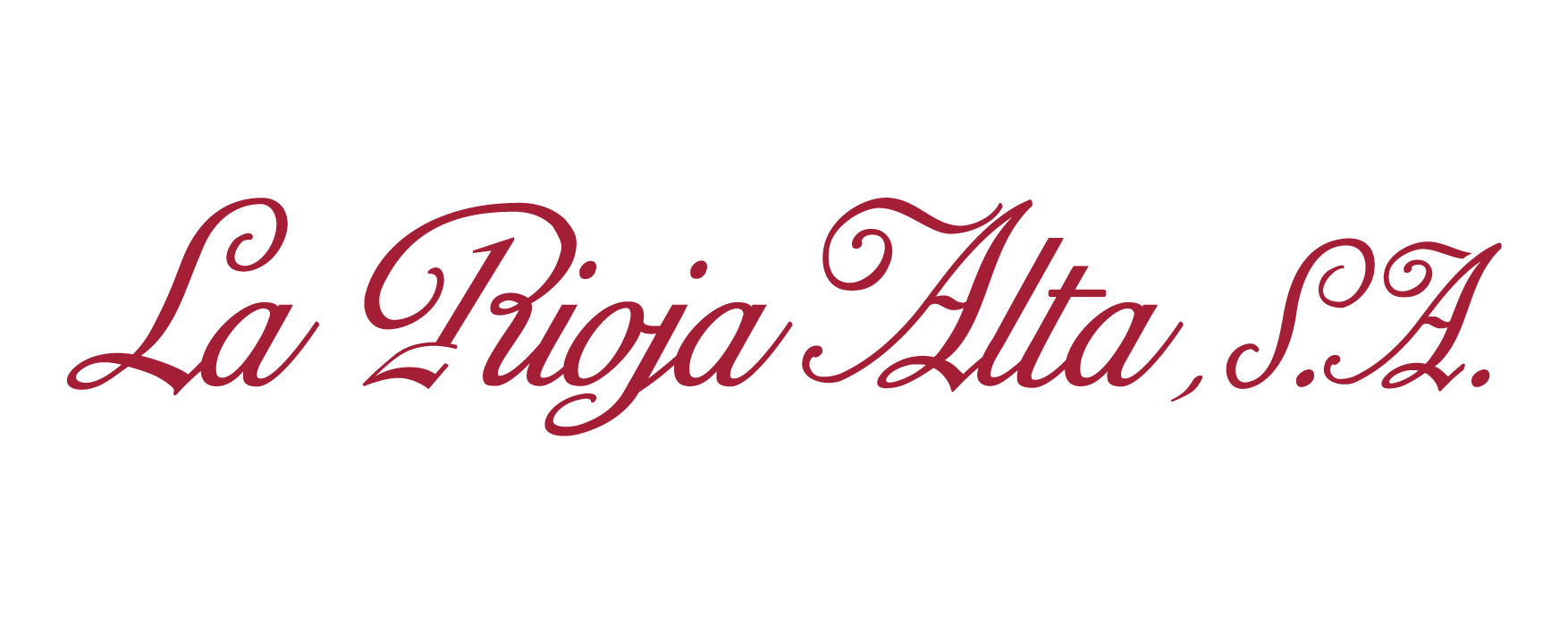 Anexo 1. PRESUPUESTOS Y FINANCIADORESCuadro de financiación, desglosado por cofinanciadoresPARTIDASCONTRIBUCIONES EXTERIORESEFECTIVOCONTRIBUCIONES EXTERIORESEFECTIVOCONTRIBUCIONES EXTERIORESEFECTIVOCONTRIBUCIONES EXTERIORESEFECTIVOCONTRIBUCIONES EXTERIORESEFECTIVOCONTRIBUCIONES LOCALES Y VALORACIÓNCONTRIBUCIONES LOCALES Y VALORACIÓNCONTRIBUCIONES LOCALES Y VALORACIÓNCOSTE TOTAL:PARTIDASADMON.PÚBLICAONGLa Rioja Alta, S.A. OtrosTOTALONG LocalOTROSTOTALCOSTE TOTAL:COSTES DIRECTOSA.I. TerrenosA.II. ConstrucciónA.III. Equipos y SuministrosA.IV Personal LocalA.V. Personal ExpatriadoA.VI Viajes y EstanciasA.VII FuncionamientoA.VIII. Fondo RotativoA.IX. ImprovistosA.X. Evaluaciones y Auditorias externasTOTAL COSTES DIRECTOSPorcentajes sobre Costes DirectosCOSTES INDIRECTOSB.I. Gtos. Adm.ONG en EspañaB.II. Sensibilización en España.TOTAL COSTES INDIRECTOSTOTAL GENERAL EUROSPorcentaje sobre Costes IndirectosPorcentaje sobre Totales